Dokumendi ajaluguSissejuhatusEessõnaKäesolev andmekirjelduse juhise lisa 1 esitab andmekirjelduse standardi. Standard esitab loetelu kohustuslikest ja soovituslikest kirjelduselementidest ja nende semantikast. Standardi rakendamine organisatsioonis tagab andmekirjelduste masinmõistetavuse, ehk võimaldab masinliidestuste tegemise nii organisatsioonide vahel kui riigi kesksete süsteemidega (RIHAKE,  RIHA, avaandmete teabevärav).Andmekirjelduse standardi väljatöötamisel on võimalikult palju ära kasutatud rahvusvahelisi parimaid praktikaid. Peamiseks rahvusvaheliseks aluseks on DCAT-AP (DCAT Application Profile for data portals in Europe), vähemal määral on kasutatud DDI (Data Documentation Initiative) ja OWL (W3C Web Ontology Language) komponente. Rahvusvaheliste praktikate kasutamine võimaldab edaspidi kirjeldusi vahetada ka rahvusvaheliste osapooltega ning vähendab standardi pikaajalise haldamise kulusid. Andmekirjelduse standardi versioon 1.8 on tagasiside kogumiseks mõeldud mustand. Kõik kommentaarid standardi kohta on oodatud aadressile andmed@mkm.ee. Enne standardi juurutamist soovitame ühendust võtta MKMiga!KäsitlusalaÜlevaade andmekirjelduse komponentidest ja komponentide vahelistest seostest on toodud joonisel 1. 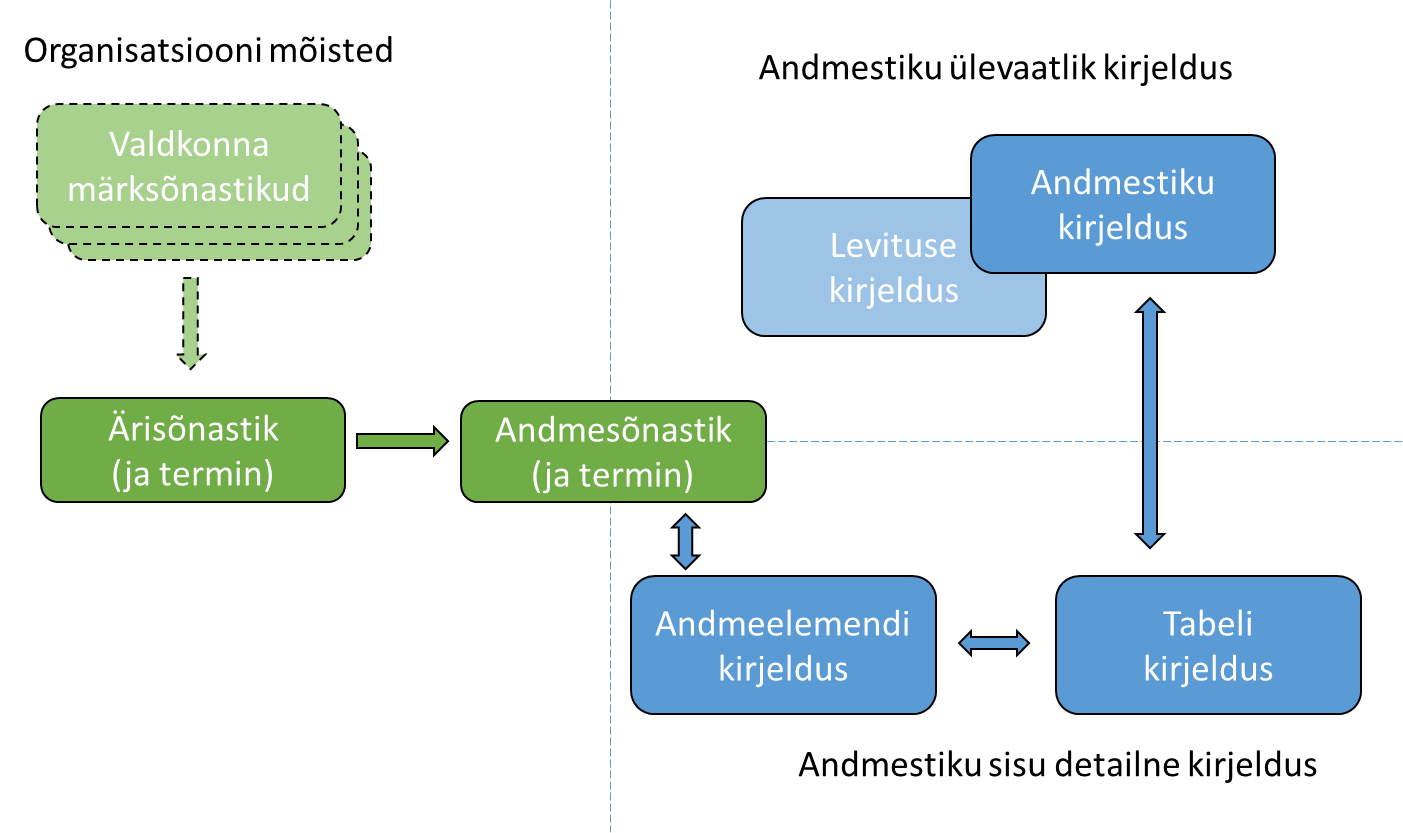 Joonis : Andmekirjelduse standardis kaetud andmekirjelduse komponendidAndmestiku kui terviku ülevaatlikuks kirjeldamiseks esitab standard kaks kirjelduskomponenti – andmestik ja levitus. Andmestiku kirjeldus võimaldab anda üldise ülevaate andmestiku sisust ja ulatusest, andmestikuga seotud osapooltest ja teistest andmestikest ning esitab andmete piirdaatumid. Seeläbi tagab kirjeldus andmestiku leitavuse ja eristatavuse suuremas kataloogis (RIHA, avaandmete teabevärav, asutuse andmekataloog). Samuti on standardisse sisse toodud levituse (DCAT: distribution) mõiste ja kirjeldus. DCAT standardi järgi on levitus konkreetses vormingus väljavõte andmestikust, levituse kirjeldus võimaldab edasi anda täpsemat teavet andmestiku vormingu ja taaskasutamise võimaluste kohta. Standardi teine loogiline osa on andmestiku sisu detailne kirjeldus. Standard ühtlustab relatsioonilise andmebaasina hallatava andmestiku tabelite ja väljade (andmeelementide) kirjelduse. Sealjuures on tabeli kirjeldus kasutusel grupeeriva tehnilise olemina, mis annab andmebaasi mudeli konteksti üksikutele andmeelementidele. Üksikute andmeelementide kirjeldus võimaldab lähemalt selgitada kirjeldatava andmeelemendi sisu ning anda edasi tehnilisi parameetreid (kasutatud loendid, andmetüübid jms). Seeläbi võimaldab andmeelementide kirjeldus täpselt aru saada andmete taaskasutamisega seotud piirangutest ja võimalustest. Standardi kolmandaks osaks on mõisteline kirjeldamine. Selleks on standardisse sisse toodud ärisõnastiku ja andmesõnastiku olemid. Ärisõnastik on organisatsiooni (või organisatsioonide üleselt kokku lepitud) terminite kogum, mis on piisavalt täpne ja täielik organisatsiooni tegevuste ja andmete katmiseks. Ärisõnastikke võib asutusel olla üks või mitu, samuti kasutab ärisõnastik termineid valdkonna või üldistest märksõnastikest, kui viimased on olemas. Ärisõnastiku terminid ja andmestiku andmeelemendid viiakse kokku andmesõnastikus, mis on seega ühendav lüli organisatsiooni mõistete maailma ja reaalselt juurutatud andmebaaside ja andmeelementide vahel. Andmekirjelduse standard võimaldab kirjeldada eraldi ärisõnastikku, andmesõnastikku ja mõlemat tüüpi sõnastiku termineid ning siduda viimaseid konkreetsete andmeelementidega. Sõnastike ja terminite ühtlustatud kirjeldusmudel võimaldab saada mõistelist ülevaadet erinevates andmestikes sisalduvatest andmetest, andmestike omanikel leida lihtsalt kattuvusi andmestike vahel ning andmete taaskasutajatel tuvastada efektiivsemalt just neile vajalikke andmeid. 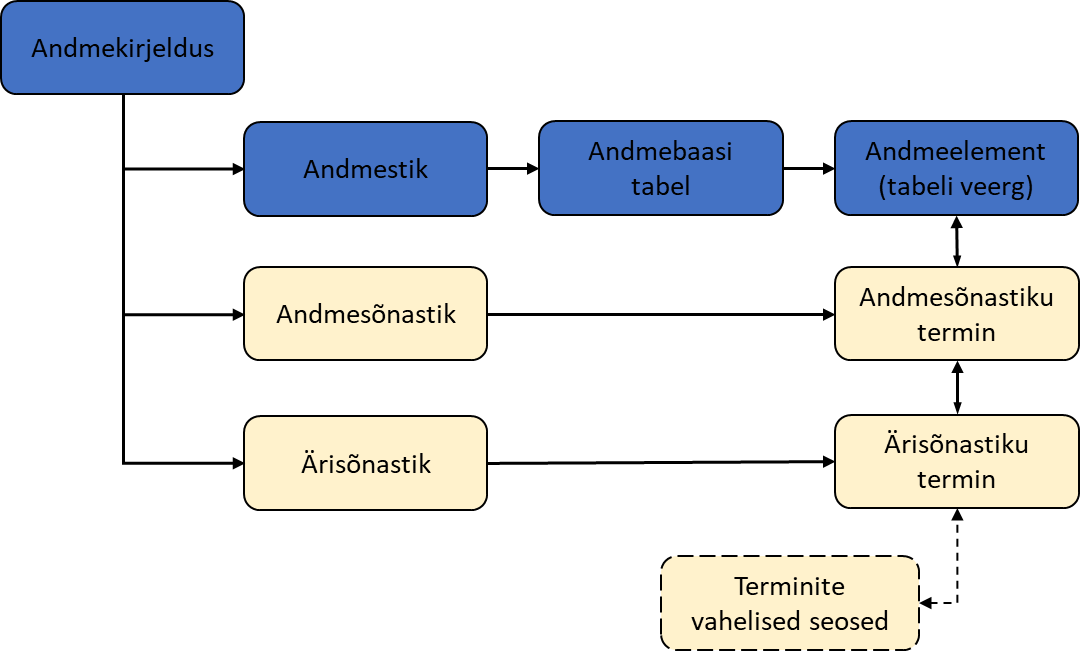 Joonis : Mõistelise ja andmestiku kirjelduse koostamise loogika ja seosed.Andmestiku ja selle komponentide (tabel, andmeelement) kirjeldusi tuleb üldjuhul luua eraldiseisvalt ärisõnastike haldamisest. Samas on andmesõnastiku koostamiseks (ehk ärisõnastiku terminite ja andmeelementide ühendamiseks) vajalik vähemalt esialgsel kujul ärisõnastiku ja andmeelementide kirjelduse olemasolu. Vastav kirjelduste koostamise loogika on visualiseeritud joonisel 2. Andmekirjelduse standardi kasutusjuhudStandardi esimeseks peamiseks kasutusjuhuks on andmekirjelduste vahetamine RIHAKE rakenduse ja RIHA süsteemi vahel. 2022 – 2023 aasta jooksul juurutatakse standard mõlemas mainitud komponendis, tulemusena on organisatsioonidel võimalik kasutada RIHAKEse rakendust standardile vastava andmekirjelduse koostamiseks, sh automatiseerib RIHAKE suure osa andmeelementide ja tabelite kirjelduse koostamisest. RIHAKEses koostatud kirjeldusi on omakorda võimalik edastada ja avalikustada RIHA süsteemis. Standardi teiseks peamiseks kasutusjuhuks on organisatsioonis RIHAKEse väliselt loodud andmekirjelduste vahetamine RIHA süsteemiga. Juhul kui organisatsioonis on juba kasutusel andmekataloog või võrreldav andmekirjelduse lahendus, võimaldab standardi juurutamine seal koostatud kirjeldusi eksportida, RIHAsse edastada ja seal avalikustada. Sarnaselt on võimalik ka RIHAs avalikustatud andmekirjelduste automaatne pärimine ja taaskasutus organisatsioonide süsteemides. NB! Standardis on kajastatud mitmeid kirjelduselemente, mille loomine toimub automaatselt RIHAKEse rakenduse poolt. Sellised kirjelduselemendid on üldjuhul rakendatavad ainult esimese kasutusjuhu puhul, mitte organisatsioonide süsteemide ja RIHA andmevahetuse kontekstis. NB! Mainitud kasutusjuhud ei eelda, et andmekirjeldust vahetatakse tervikuna. Pigem on ette näha vajadus üksikute kirjelduskomponentide (näiteks andmestiku kirjeldus, andmeelementide kirjeldused, sõnastik) vahetamiseks omaette olemitena. Seega pole ka käesolevas standardis eeldatud, et kõik kirjelduselemendid juurutatakse ühiselt, vaid pigem kirjelduskomponentide kaupa.  NB! Lisaks praegusele standardile on andmevahetuseks ette nähtud ka JSON vormingus „manifesti“ skeemi loomine. Manifesti täpne kuju, semantika ja süntaks on hetkel lõplikult kokku leppimata ja seda tehakse RIHA edasise arendamise käigus 2022 – 2023 aastal. Organisatsioonidelt on oodatud arvamused ja seisukohad manifesti loomise põhimõtete ja ülesehituse osas!Lisaks eelnevalt mainitud kahele kasutusjuhule on standardi rakendamine võimalik ka teistes olukordades – näiteks andmestike kirjelduste ühtlustamisel avaandmete teabevärava ja RIHA vahel, või asutuste vahelises andmekirjelduste edastamises ja vahetamises. Andmekirjelduse elemendidAndmestik ja tema struktuursed osadAndmestiku tervikkirjeldus on hierarhiline ning koosneb: Andmestiku kirjeldusest: suurema andmekogumi üldine kirjeldus, Võimaldab andmestikku leida ja tema sisust ülevaadet saada.Levituse kirjeldusest: andmestikust tehtud väljavõtte kirjeldus. Võimaldab levitust leida ja tema sisust esialgselt ülevaadet saada. Tabeli kirjeldusest: relatsioonilistes andmebaasides realiseeritud andmestike tabelite tehniline kirjeldus. Tabel on selle standardi mõttes grupeeriv olem, mis võimaldab omavahel siduda üksikute andmeelementide kirjeldused.Andmeelemendi kirjeldusest: üksiku andmeelemendi detailne kirjeldus. Võimaldab aru saada välja täpsest sisust ja tehnilisest ülesehitusest. Märkus: Andmestiku ja selle levituste, tabelite ja andmeelementide kirjeldused ei ole praeguses standardis omavahel otseselt (näiteks identifikaatorite ja viidete abil) seotud. Selle asemel defineeritakse hierarhilised seosed (tabeli kuuluvus andmestikku, andmeelemendi kuuluvus tabelisse) läbi JSON vormingu hierarhilise struktuuri.Andmestiku kirjeldus Andmestik on terviklikult identifitseeritav ja hallatav andmete kogum. Andmekogude puhul käsitletakse andmestikuna ühte andmekogu, samas on võimalik lisaks defineerida alamandmestikud (näiteks: Ehitisregistri andmestik, mis koosneb ehitise üldandmete ja ehitusjärelevalve alamandmestikest). Andmestiku kirjeldus põhineb suures osas DCAT-AP 2.1.0 standardil, lisatud on RIHAKEse, RIHA või avaandmete teabevärava jaoks vajalikke kirjelduselemente. Andmestiku levituse kirjeldusAndmestiku levitus on andmestiku konkreetseks kasutusjuhuks mõeldud väljavõte või kasutusmeetod. Levituse kirjeldus võimaldab edasi anda täpsemat teavet andmestiku vormingu ja taaskasutamise võimaluste kohta. Levituse kirjeldamisel lähtutakse DCAT-AP 2.1.0 standardist.Märkus: RIHAKEse, RIHA ja avaandmete teabevärava juurutustes ei eristata andmestiku ja levituse kirjeldust vaid on liidetud kokku ühtseks andmestiku kirjelduseks. Märkus: DCAT-AP levituse kirjelduselemendid on peamiselt rakendatud avaandmete teabeväravas, v.a. kirjelduselement „kasutuslitsents“, mida kasutatakse ka RIHAKEse andmestiku kirjelduses. Andmebaasi tabeli kirjeldusAndmebaasi tabel on andmekirjelduse mudelis grupeeriv olem, mis seob kirjeldatava relatsioonilise andmebaasi andmeelemendid. Märkus: RIHAKEse rakendus täidab tabeli kirjelduselemendid automaatselt andmebaasi skanneerimise käigus.Andmeelemendi kirjeldusAndmeelemendi kirjeldus esitab üksiku andmeelemendi detailse kirjelduse, mille abil on võimalik aru saada välja sisust, tähendusest ja seostest teiste andmeelementidega. Standardis toodud andmeelemendi kirjeldus on eelkõige kohane relatsioonilise andmebaasi väljade kirjeldamisel. Standardis on kehtestatud kirjelduste „vajalik miinimum“ RIHAKEse rakenduse vaatest – ehk kirjelduselemendid mida on vaja andmeelemendi sisuliseks identifitseerimiseks, omavaheliseks seostamiseks ning andmesõnastikuga sidumiseks. Asutustes hallatav andmeelementide kirjeldus võib olla laiem, sh sisaldada põhjalikumat teavet andmeelemendi tehnilise realisatsiooni kohta (kordsus, kohustuslikkus, vaikeväärtused, täitmise reeglid jne).SõnastikudAndmekirjelduse standard esitab kirjelduselemendid andme- ja ärisõnastiku ning nendes sisalduvate terminite kirjeldamiseks. Andme- ja ärisõnastiku kirjeldus kattub kirjelduselementide mõttes kuid on erinev sõnastike olemuse vaatest – ärisõnastikus sisalduvad iseseisvalt defineeritud, organisatsioonis kasutatavad terminid, andmesõnastik katab reaalselt andmestikus esinevad olulised mõisted. Seega ei pruugi ärisõnastik ja andmesõnastik olla täielikult kattuvad, ärisõnastikus võib eksisteerida termineid mis pole kasutusel andmesõnastikus ja vastupidi. Andme- ja ärisõnastiku terminite kirjeldus erineb osaliselt ka kirjelduselementide mõttes, eelkõige võimaldab ärisõnastik defineerida terminite hierarhiat, eelistermineid ning esitada ingliskeelse termini ning määratluse. Andme- või ärisõnastiku kirjeldusAndmesõnastiku termini kirjeldusÄrisõnastiku termini kirjeldusvermuutuse sisuautorkuupäev1.0Juhise aluseks on 2019-20 koostatud juhis „Eesti andmehalduse metoodikaprojekt. Andmekirjelduse juhis“. Selle üheks osaks on Lisa 2 Andmekirjelduse standardRaivo Ruusalepp, Kuldar Aas, Siim Aben, Veiko Berendsenaug 20201.1Versiooni 1.0 Lisa 2 Andmekirjelduse standard on tõstetud eraldi dokumendiks. Veiko Berendsenmärts 20211.7Sisse on viidud versioon 1.0 tagasiside ja RIHAKEse arendusel tekkinud vajadused, täpsustatud DCAT võrdlus. MKM, STAT, RIA tagasisideks edastamine. Kuldar Aasaprill 20221.8Sisse viidud v1.7 tagasiside kommentaarid ja parandused. Edastamine andmete võrgustiku tagasisideks. Kuldar Aasmai 20221.9Märkuste sisseviimineVeiko Berendsen2.0Lõppversioon, avalikustamineVeiko Berendsen#Elemendi nimetusMääratlus ja kasutamineKohustuslik / korduvNäideDCAT-AP  viideDCAT-APURI / vahemik1pealkiriAndmekogu korral on andmestiku pealkirjaks selle pidamist reguleerivas õigusaktis toodud ametlik nimetus. Muu andmestiku puhul õigusaktis toodud täielik nimetus või praktikas kasutatav täielik nimetus.1..1Ehitisregister; Sadamaregister.4.4.1 Titledct:title / rdfs:Literal2kirjeldusAndmete sisuline lühikirjeldus ja andmetega seonduvate üldiste eesmärkide kirjeldus. Andmekogu kirjeldusena tuleb kajastada selle asutamise õigusaktis toodud andmestiku sisu kirjeldus ja andmete eesmärk.Märkus: Mitte segi ajada elemendiga „koostamiseesmärk“, mille abil kajastatakse (organisatsiooni) funktsioone ja tegevusi, mille käigus andmed tekivad.1..1Keskkonnaregister on loodusvarade, looduspärandi, keskkonnaseisundi ja keskkonnategurite andmeid sisaldav riigi põhiregister. Keskkonnaregistri eesmärk on koondada kogu keskkonnaandmestik ühte registrisse, seostades selle kaudu kõik keskkonnaandmed ajas ja ruumis ning anda neile õiguslik tähendus, tagades sellega andmestiku usaldatavuse nii rahvusvahelisel kui siseriiklikul tasandil.4.4.1 descriptiondct:description / rdfs:Literal3lühinimetusAndmestikule viitamisel kasutatav üldlevinud lühinimetus. Kui andmestik on juba RIHAs kirjeldatud, kasutatakse RIHA lühinimetust. Märkus: Lühinimetuse mõiste on hetkel juba RIHAs kasutusele. RIHA edasise arendamise käigus (2022 – 2023) vaadatakse lühinimetusele kohanduvad reeglid üle ja vajadusel täpsustatakse, muuhulgas kaalutakse nõudeid lühinimetuse riigiülesele unikaalsusele.Tagasiside küsimus: Kas lühinimetuse kasutamine identifikaatorina on mõistlik või on eelistatud täielikult masinloetava (näiteks numbrilise või GUID vormingus) ühtlustatud identifikaatorite skeemi kasutusele võtmine RIHAKEses, RIHAs ja avaandmete teabeväravas?1..1ametipalk (Statistikaameti palkade andmestik);haudi (Muhu valla kalmistute andmekogu)--4õiguslik alusVahetult andmestiku loomise ja haldamise aluseks oleva õigusakti nimetus ja viide. Võimalusel täidetakse õigusakti nimetus ja Riigi Teataja viide (URL). Kui õigusakt ei ole Riigi Teatajas avaldatud, antakse organisatsiooni kodulehel paikneva õigusakti viide (URL).Märkus: Kirjeldusse ei pea kandma kaudselt andmestiku aluseks olevaid õigusakte (näiteks Avaliku teabe seadus, Eesti Vabariigi põhiseadus) vaid ainult otseselt andmestiku aluseks olevaid seaduseid või määruseid. 0..nValga valla jäätmevaldajate registri põhimäärus https://www.riigiteataja.ee/akt/407062018011 4.4.3 is referenced bydct:isReferencedBy / rdfs:Resource5valdkondAndmestiku valdkond Eesti märksõnastiku (EMS, https://ems.elnet.ee/) alusel.1..nharidus/algharidus4.4.2 theme / categorydcat:theme,subproperty ofdct:subject / skos:Concept6märksõnaEMSist võetud üks või mitu märksõna. Eelistada tuleb üldisi organisatsiooni tegevusi kirjeldavaid termineid.0..njäätmekäitlus; liikluskorraldus4.4.2 keyword/ tagdcat:keyword / rdfs:Literal7märksõna URIMärksõna viide URI vormingus. Märkus: RIHAKE täidab kirjelduselemendi peale märksõna valimist automaatselt EMS püsiviitega. 0..nhttps://ems.elnet.ee/id/EMS016903--8tüüpKirjeldatava andmestiku tüüp Dublin Core Type Vocabulary loendi alusel.Märkus: Vaikimisi on kirjelduselemendi väärtuseks "dataset" ehk andmestik, võimalusel saab kasutada ka täpsemat väärtust, näiteks "text" või "picture". 0..1Dataset4.4.3 Typedct:type / skos:Concept9keelAndmestikus kasutatud keel(ed). Kui kirjeldus pole täidetud, eeldatakse vaikimisi eesti keele kasutamist. Andmevahetuses kasutatakse ISO 639-2 standardi alusel defineeritud kolmetähelisi keele koode (https://www.loc.gov/standards/iso639-2/php/code_list.php). Märkus: RIHAKEse kasutajaliides võimaldab keelte valimist inimloetavana, ISO 639-2 vormingusse teisendamine toimub rakenduses automaatselt. 0..nest, ukr 4.4.3 languagedct:language / dct:LinguisticSystem10omanikAndmestiku teabevaldaja (organisatsiooni) täielik nimetus. Andmekogu kirjeldamisel märgitakse vastutava töötleja nimetus, muude andmestike korral selle organisatsiooni nimetus, kelle valitsemise all andmed on.Märkus: RIHAKE täidab andmestiku omaniku kirjelduse automaatselt kirjeldajaga seotud organisatsiooni nimetusega. 1..1Majandus- ja kommunikatsiooniministeerium;Kihnu vallavalitsus4.4.2publisherdct:Publisher / foaf:Agent11haldajaAndmestikku haldava organisatsiooni täielik nimetus. Andmekogu puhul on haldajaks andmekogu volitatud töötleja, muude andmestike korral sisuliste tegevuste mõttes volitatud töötleja rolli täitev organisatsioon.Märkus: Andmestiku omanik ja haldaja võivad olla üks organisatsioon. 1..nRegistrite ja Infosüsteemide Keskus; Audru vallavalitsus--12kontaktisikAndmestiku kontaktisikuks määratud organisatsiooni töötaja nimi, amet, e-post ja telefon. Märkus: Kasutatakse vCard ontoloogiat, millest omakorda on kasutusel neli alamelementi (nimi, ametikoht, e-posti aadress, telefoninumber)0..nJüri Tamm, andmehaldur, jyri.tamm@mmit.ee, 67890124.4.2 contact pointdcat:contactPoint / vcard:Kind12.1kontaktisiku nimiKontaktisiku täisnimi. Igas kontaktisiku kirjes peab sisalduma täpselt üks nimi1..1Jüri Tamm -vcard:fn / rdfs:Literal12.2kontaktisiku ametikohtKontaktisiku ametikoht. Igas kontaktisiku kirjes võib sisalduda üks ametikoht0..1andmehaldur-vcard:hasRole / rdfs:Literal12.3kontaktisiku e-posti aadressKontaktisiku e-posti aadress. Igas kontaktisiku kirjes peab sisalduma vähemalt üks kahest, kas e-posti aadress või telefoninumber.0..1jyri.tamm@mmit.ee -vcard:hasEmail / rdfs:Literal12.4kontaktisiku telefoninumberKontaktisiku telefoninumber. Igas kontaktisiku kirjes peab sisalduma vähemalt üks kahest, kas e-posti aadress või telefoninumber.0..16789012-vcard:hasTelephone / rdfs:Literal13lauterAndmestiku avalik veebiliides või muu veebisait millelt on võimalik andmestikku kasutada või sellele juurdepääsu taotleda. 0..1http://register.keskkonnainfo.ee/envreg/https://haridus.saaremaavald.ee/huviharidus/ 4.4.3 landing pagedcat:landingPage / foaf:Document14koostamise eesmärkLoetelu organisatsiooni tegevustest, mille käigus andmestik tekib ja täieneb. 
Andmekogu korral tuleks sisestada selle asutamise õigusaktis toodud tegevused. Muude andmestike puhul (või kui õigusakt tegevusi ei kajasta), organisatsiooni liigitusskeemis toodud sobivad funktsioonid või sarjade aluseks olevad tegevused. Märkus: Mitte segi ajada elemendiga „Kirjeldus“, milles esitatakse ülevaade andmestiku sisust (kogutavatest andmetest) ja andmekogumise eesmärkidest.
Tagasiside küsimus: Kas selle elemendi täitmine peaks olema juurutatud riigi funktsioonide ja tegevuste sõnastiku abil? Kas olete valmis selle sõnastiku loomisesse panustama?0..nLemmiklooma registreerimine;Hauaplatsi hooldaja määramine4.4.2 was generated byprov:wasGeneratedBy / prov:Activity15andmete päritoluTeise andmekogu nimetus, millest andmestiku andmed on päritud. Võimalusel tuleb kasutada teise andmekogu (RIHA) lühinimetust.0..nehr; pjis-sf.4.4.2 sourcedct:source / dcat:Dataset16eelkäijaTeise andmekogu nimetus, mis on olnud kirjeldatava andmestiku eelkäija.Võimalusel tuleb viitamisel kasutada teise andmekogu RIHA lühinimetust.Tagasiside küsimus: Kas eelkäija kirjeldamine andmestiku kirjelduse osana on mõistlik ja vajalik, või peaks kirjeldatava andmestiku päritolu ja eelkäija katma ühe kirjelduselemendiga?0..nHooneregister;skais;4.4.3 provenancedct:provenance / dct:ProvenanceStatement17kasutusele võtmise kuupäevAndmestiku pidamise algusaeg, kattub enamasti andmestiku infosüsteemi kasutusele võtmise ajaga. Kuupäev esitatakse ISO 8601-1 vormingus (AAAA-KK-PP)Märkus: Mitte segi ajada elemendiga „andmete piirdaatumid“1..12003-01-104.4.3 release datedct:issued / rdfs:Literal typed as xsd:date, xsd:dateTime, xsd:gYear or xsd:gYearMonth18kirjelduse muutmiskuupäevAndmestiku kirjelduse viimase muutmise kuupäev.Kuupäev esitatakse ISO 8601-1 vormingus (AAAA-KK-PP)0..12020-05-25--19andmete piirdaatumidAndmestikus sisalduvate andmete piirdaatumid, näitab millist ajaperioodi andmed katavad. Kuupäev esitatakse ISO 8601-1 vormingus (AAAA-KK-PP/AAAA-KK-PP)Märkus: Andmete piirdaatumeid ei tohi segi ajada andmekogumise või -sisestamise piirdaatumitega, samuti andmestiku kasutusele võtmise kuupäevaga. Märkus: Lõppdaatumi märkimine on tarvilik ainult suletud andmestike kirjeldamisel.0..11993-11-05/2007-06-301920/2000-022005-11//1940 4.4.2 temporal coveragedct:temporal / dct:PeriodOfTime20andmete uuendamise regulaarsusAndmestiku andmete uuendamise regulaarsus. Täita juhul kui andmete kogumine või loomine ei toimu pidevalt vaid perioodiliselt.Kirjelduselemendi väärtused võetakse EL sageduste sõnastikust (EU Frequency Vocabulary).0..1Kord aastas4.4.3 frequencydct:accrualPeriodicity / dct:Frequency21andmete ruumiline ulatusAndmete poolt kaetud geograafilise piirkonna nimetus. Eesti kohta kasutatakse jaotust vald/linn, maakond või kogu Eesti. Muu maailma kohta riigi nimetus, regiooni nimetus või globaalne.0..1Eesti;Mulgi vald;Põhjamaad;Soome4.4.2 spatial / geographical coveragedct:spatial / dct:Location#Elemendi nimetusMääratlus ja kasutamineKohustuslik / korduvNäideDCAT-AP viideDCAT-AP URI / vahemik1kasutuslitsentsKogu andmestikule kohalduv kasutuslitsents, kui see on määratud. Elemendi täitmisel kasutakse Creative Commons litsentse.0..1CC BY-SA 4.04.5.2 licencedct:license / dct:LicenseDocument2avalikustamise kestusKuupäev, millal levitus viimast päeva kättesaadav on. Kuupäev esitatakse ISO 8601-1 vormingus (AAAA-KK-PP)Märkus: Elementi ei kasutata RIHAKEses0..12025-06-314.5.2 availabilitydcatap:availability / skos:Concept3andmete staatusElement viitab levituse küpsusastmele. Avaandmete teabevärav eristab nelja staatust: valmis, ebasoovitav, arenduses, mahavõetud.Märkus: Elementi ei kasutata RIHAKEses0..1valmisebasoovitavarendusesmahavõetud4.5.3 statusadms:status / skos:Concept4juurdepääsLevituse juurdepääsetavuse lühikirjeldus. Avaandmete teabevärav eristab kolme juurdepääsu tasandit: avalik, piiratud, suletud. Märkus: Elementi ei kasutata RIHAKEses0..1avalikpiiratudsuletud4.5.3 Rightsdct:rights / dct:RightsStatement5viide Otsene viide portaalis või muus andmestikke avaldavas ressursis olevale levitusele.Märkus: Elementi ei kasutata RIHAKEses0..1https://andmed.stat.ee/et/stat/majandus__infotehnoloogia__infotehnoloogia-leibkonnas/IT6214.5.1 access URLdcat:accessURL / rdfs:Resource6ajaline täpsusElement viitab levituses sisalduvates andmetes minimaalsele eristatavale ajaperioodile.Märkus: Elementi ei kasutata RIHAKEses0..14.5.3 temporal resolutiondcat:temporalResolution / xsd:duration#Elemendi nimetusMääratlus ja kasutamineKohustuslik / korduvNäide1nimetusTabeli nimetus täpselt sellisel kujul, nagu see on esitatud relatsioonilises andmebaasis. 1..1SYS_LOGEHITISISIK2schemaAndmebaasi skeemi (schema) nimetus, millesse tabel kuulub.0..1SYSRIHARIHA_vana3andmehoidlaAndmehoidla (andmebaasi) nimetus, millesse tabel kuulub.1..1rihaehrrr4kommentaarTabeli kommentaar andmebaasis0..1Ehitise üldandmete tabel4kirjelduse muutmise aegTabeli kirjelduse viimase muutmise aegMärkus: RIHAKEses kattub viimase muutmise aeg andmebaasi viimase skanneerimise ajaga. 0..12022-03-17T10:10:34,9344#Elemendi nimetusMääratlus ja kasutamineKohustuslik / korduvNäide1tähisAndmeelemendi tehniline tähis andmebaasis (välja nimi). Tähis võib olla täheline, numbriline, muu lühend või akronüüm. Tähis on eelistatult semantiliselt arusaadav, kuid ei pruugi seda olla.Märkus: Andmeelemendi tähis loetakse RIHAKEse poolt automaatselt andmebaasi skanneerimise käigus.1..1algus_kpvhariduseluk_EHAKjt282GUIDAndmeelemendi globaalselt unikaalne identifikaator.Märkus: Andmeelemendi GUID luuakse automaatselt RIHAKEse rakenduse poolt. 0..1123e4567-e89b-12d3-a456-426655440000 3URINimest, aadressist või tähisest koosnev URI, mis viitab andmeelemendile ainuliselt.Märkus: Andmeelemendi URI luuakse automaatselt RIHAKEse rakenduse poolt.0..1http://rihake/70001234/ebis/andmehoidla2/schema1/table13/section4kirjeldus Lühike ja inimloetav andmeelemendi sisu ja tähenduse kirjeldus. Märkus: Andmeelemendi kirjeldus loetakse RIHAKEse rakenduse poolt automaatselt andmebaasi skanneerimise käigus (kui on andmebaasis olemas). RIHAKEse rakenduses saab kirjeldust lisada. 0..1Püsielukoht: elukoht, kus isik veedab enamiku oma igapäevasest puhke- ja uneajast. 5märksõnaAndmeelemendiga seotud andmesõnastiku märksõna termin inimloetaval kujul.0..1püsielukohtmerihoone6märksõna URIViide andmesõnastiku terminile / sõnale juhul kui andmeelement vastab andmesõnastiku terminile või on osaks sellest.Märkus: Kirjelduselement täidetakse RIHAKEse rakenduse poolt automaatselt viitega RIHAKEses oleva andmesõnastiku terminile. 0..1http://rihake/70001234/andmes6nastik/9beff9e8-a26c-456c-a1a1-824b70ec49c98seotud loend Andmeelemendi täitmisel kasutatud koodiloendi või klassifikaatori viide. Märkus: RIHAKEse kasutajaliideses saab kasutaja valida süsteemi sisestatud loendite hulgast sobiva, RIHAKEse sisene viide klassifikaatorile sisestatakse automaatselt. 0..1http://rihake/70001234/classifiers9andmetüüpAndmeelemendi andmetüüp algses andmebaasisMärkus: Andmeelemendi andmetüüp loetakse RIHAKEse poolt automaatselt andmebaasi skanneerimise käigus.1..1int4(10)varchar(255)uuid10staatusAndmeelemendi kirjeldatavuse ja kasutatavuse staatus. Staatusel on kolm võimalikku väärtust: „KIRJELDATAV“, „EI KIRJELDATA“, „EI OLE KASUTUSEL“. Vaikimisi väärtuseks on „KIRJELDATAV“0..1KIRJELDATAVEI KIRJELDATAEI OLE KASUTUSEL11kirjelduse muutmise aegAndmeelemendi kirjelduse viimase muutmise kuupäev ja kellaaeg. Kuupäev esitatakse ISO 8601-1 vormingus (AAAA-KK-PP)Märkus: Kirjelduselement täidetakse RIHAKEse rakenduse poolt automaatselt.0..1 2022-03-17T10:10:34,934412on  primaarvõtiKirjelduselement näitab, kas kirjeldatav andmeelement on andmebaasi tabeli primaarvõti. Märkus: Andmeelemendi primaarvõtme staatus loetakse RIHAKEse poolt automaatselt andmebaasi skanneerimise käigus.0..1falsetrue13on välisvõtiKirjelduselement esitab viite andmeelemendiga seotud primaarvõtmele. 0..1riha.comment_id.comment#Elemendi nimetusMääratlus ja kasutamineKohustuslik / korduvNäide1nimetusSõnastiku nimetus, üldjuhul koos viitega sõnastiku omanik-organisatsioonile.1..1Kultuuriministeeriumi andmesõnastik2KirjeldusSõnastiku inimloetav kirjeldus, mis viitab selle kasutusvaldkonnale või ulatusele.1..1Spordi-, loomemajanduse- ja etenduskunstide valdkondade andmestike andmesõnastik3URIMasinloetav sõnastiku viide URI vormingus. Märkus: Sõnastiku URI täidetakse automaatselt RIHAKEse poolt, viide võetakse andmesõnastike jaoks kasutusele koos RIHAKEse juurutamisega.0..1http://rihake/70006317/BV/12c6725b-3778-a5ab-7445-2635d99ea4e74omanikSõnastiku omanik-organisatsiooni nimi.1..nMajandus- ja Kommunikatsiooniministeerium5seotud sõnastikudViited sõnastikus kasutatavatele teistele sõnastikele, andmesõnastiku puhul näiteks organisatsiooni ärisõnastikule. Viide esitatakse URI vormingus.Märkus: RIHAKEse rakendus võimaldab seotud sõnastiku valimist kasutajaliideses, URI täidetakse rakenduse poolt automaatselt.0..nhttp://rihake/70006317/BV/12c6725b-3778-a5ab-7445-2635d99ea4e77kasutusele võtmise kuupäevSõnastiku kasutusse võtmise kuupäev.Kuupäev esitatakse ISO 8601-1 vormingus (AAAA-KK-PP)1..12022-09-238viimase muutmise kuupäevSõnastiku viimase täiendamise kuupäev.Kuupäev esitatakse ISO 8601-1 vormingus (AAAA-KK-PP)0..12022-10-19#Elemendi nimetusMääratlus ja kasutamineKohustuslik / korduvNäide1terminAndmesõnastiku termini inimloetav nimetus. Võimalusel kasutatakse sobiva ärisõnastiku termini nimetust. Sobiva termini puudumisel ärisõnastikus luuakse uus andmesõnastiku termin andmekirjelduse käigus. 1..1Ehitise suletud netopind2määratlusAndmesõnastiku termini vabatekstiline selgitus. Võimalusel kasutatakse sobiva ärisõnastiku termini määratlust. Sobiva termini puudumisel ärisõnastikus luuakse uus termini määratlus andmekirjelduse koostamise käigus.0..1Hoone suletud netopind on kõigi korruste suletud netopindade summa3URITermini viide andmesõnastikus. Viide esitatakse URI vormingus. Märkus: RIHAKEse rakenduses luuakse igale terminile URI automaatselt.0..1http://rihake/70006317/DD/89c0607b-2940-4b67-8783-2817c92c2ce4/term12344kehtivusMärge selle kohta, kas termin on veel kasutusel (true/false). Termin võib olla kasutusest võetud mitmesugustel põhjustel, näiteks andmekoosseisu muutuse tagajärjel.Märkus: Kui element ei ole täidetud, eeldatakse et termin on kasutusel (väärtus: true). 0..1truefalse5loomiskuupäevKuupäev, mil termini kirjeldus lisati andmesõnastikku. Kuupäev esitatakse ISO 8601-1 vormingus (AAAA-KK-PP).0..12022-02-166muutmiskuupäevKuupäev, mil termini kirjeldust viimati muudeti. Kuupäev esitatakse ISO 8601-1 vormingus (AAAA-KK-PP).0..12022-12-117seos ärisõnastiku mõistegaViide terminile ärisõnastikus. Viide esitatakse URI vormingus.Märkus: RIHAKEse rakendus võimaldab kasutajaliideses siduda inimloetavaid ärisõnastiku ja andmesõnastiku termineid. URI vormingus viide lisatakse RIHAKEse rakenduses automaatselt. 0..1http://rihake/70006317/BV/12c6725b-3778-a5ab-7445-2635d99ea4e7/term12348märkusedAndmesõnastiku termini vabatekstiline kirjeldus.0..1Ilmselt muutub haldusreformi tulemusena;Kasutusotstarve ebamäärane#Elemendi nimetusMääratlus ja kasutamineKohustuslik / korduvNäide1terminÄrisõnastiku termini inimloetav nimetus 1..1Projekt2termin (inglise keeles)Ärisõnastiku termini inimloetav nimetus inglise keeles0..1Project3määratlusÄrisõnastiku termini vabatekstiline seletus. 1..1Mingis keskkonnas olulise ja unikaalse muutuse saavutamiseks vajalik ajutine üritus või spetsiifilise juhtimisega ajutine organisatsioon oma kindlaks määratud protsesside ja ressurssidega4määratlus (inglise keeles)Ärisõnastiku termini vabatekstiline seletus inglise keeles. 0..1A temporary organisational structure which is setup to create a unique product or service (output) within certain constraints such as time, cost, and quality5termini URITermini viide ärisõnastikus. Viide esitatakse URI vormingus. Märkus: RIHAKEse rakenduses luuakse URI igale terminile automaatselt.0..1http://rihake/70006317/BV/12c6725b-3778-a5ab-7445-2635d99ea4e7/term12346allikasViide termini kirjelduse allikale, näiteks valdkonnasõnastikule, standardile või kirjandusele. 0..1GSIM versioon 1.2 https://statswiki.unece.org/ display/clickablegsim/Data+Set7on eelisterminKirjelduselement näitab, kas termin on sünonüümidega võrreldes eelistatav või mitte. Märkus: Kui element ei ole täidetud, eeldatakse et termin ei ole eelistermin (väärtus: false).0..1truefalse8on kõrgeim taseKirjelduselement näitab, kas termin on kõige üldisem antud mõistet kirjeldav termin või mitte. Märkus: Kui element ei ole täidetud, eeldatakse et termin on kõrgeim tase (väärtus: true).0..1truefalse9loomise kuupäevKuupäev, mil termini kirjeldus lisati ärisõnastikku.Kuupäev esitatakse ISO 8601-1 vormingus (AAAA-KK-PP).0..12022-02-1610muutmise kuupäevKuupäev, mil termini kirjeldust viimati muudeti.Kuupäev esitatakse ISO 8601-1 vormingus (AAAA-KK-PP).0..12022-12-1111märkusedVabatekstiline kirjeldus termini kohta.0..1Ilmselt muutub haldusreformi tulemusena;Kasutusotstarve ebamäärane